平鎮高中2019第四屆韓國教育旅行開始報名囉！！從北一路玩到南 ~跑遍韓國四大城市仁川、首爾、大邱、釜山並進行姊妹校大邱雲岩高校第一次的韓國家庭Homestay活動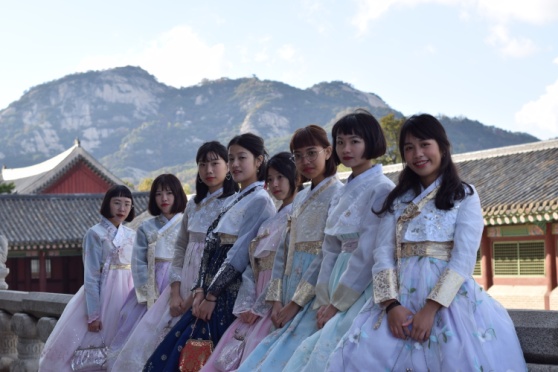 鎮高姊妹校彌鄒忽高校的朋友進行交流參訪韓國著名景點~進行韓服體驗等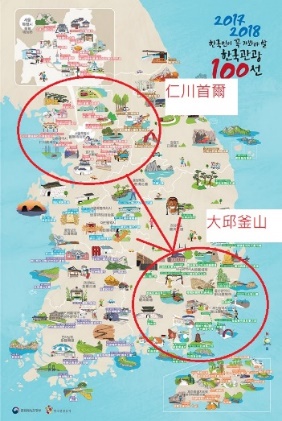 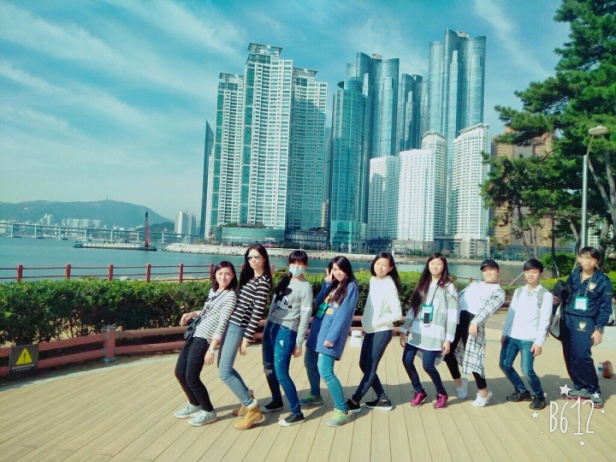 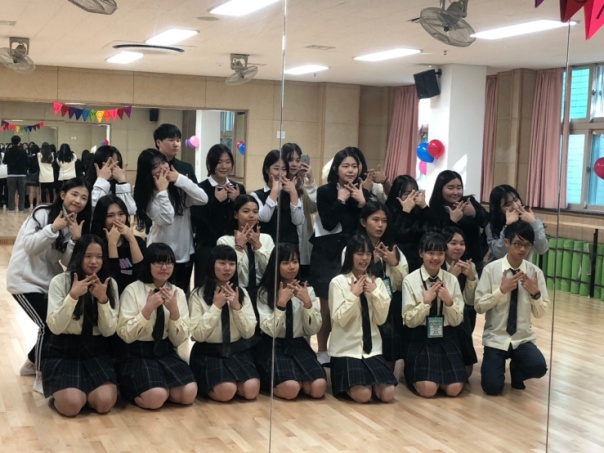 一、出訪時間：自2019/10/28~11/2，共六天五夜。 二、報名地點與時間：教務處實研組 (7/19為止)三、繳費方式： 1.由參加人員全額自費，預計30,000元。(多退少補，待招標後確定) (全包所有食宿交通保險以及司機導遊的小費。不含代辦護照費用) 四、出訪地點：仁川、首爾、大邱、釜山2019年平鎮高中韓國國際教育旅行報名表請將報名表繳回教務處實研組日  期參    考    行    程第一天台北（桃園國際機場）－仁川（永宗國際機場）－景福宮（韓服體驗）南山N 首爾塔夜景第二天仁川彌鄒忽外語高校交流（半日）-明洞自由逛街第三天大邱八公山賞楓纜車-大邱東城路商圈-韓國家庭住一晚~大邱雲岩高校交流homestay活動第四天大邱雲岩高校交流（半日）－大邱追憶金光路-大邱塔-甘川洞文化村第五天學生釜山城市探索自由體驗(海雲台、太宗台、松島海上纜車等)第六天釜山（金海國際機場）－台北（桃園國際機場）班級座號中文姓名英文姓名（與護照相同）英文姓名（與護照相同）英文姓名（與護照相同）學生手機電話號碼相關證件護照：□ 無□ 有 有效期限：西元     年    月   日護照號碼:                       相關證件護照：□ 無□ 有 有效期限：西元     年    月   日護照號碼:                       相關證件護照：□ 無□ 有 有效期限：西元     年    月   日護照號碼:                       相關證件護照：□ 無□ 有 有效期限：西元     年    月   日護照號碼:                       相關證件護照：□ 無□ 有 有效期限：西元     年    月   日護照號碼:                       相關證件護照：□ 無□ 有 有效期限：西元     年    月   日護照號碼:                       相關證件護照：□ 無□ 有 有效期限：西元     年    月   日護照號碼:                       身分證字號相關證件護照：□ 無□ 有 有效期限：西元     年    月   日護照號碼:                       相關證件護照：□ 無□ 有 有效期限：西元     年    月   日護照號碼:                       相關證件護照：□ 無□ 有 有效期限：西元     年    月   日護照號碼:                       相關證件護照：□ 無□ 有 有效期限：西元     年    月   日護照號碼:                       相關證件護照：□ 無□ 有 有效期限：西元     年    月   日護照號碼:                       相關證件護照：□ 無□ 有 有效期限：西元     年    月   日護照號碼:                       相關證件護照：□ 無□ 有 有效期限：西元     年    月   日護照號碼:                       出生年月日西元    年  月  日西元    年  月  日西元    年  月  日西元    年  月  日相關證件護照：□ 無□ 有 有效期限：西元     年    月   日護照號碼:                       相關證件護照：□ 無□ 有 有效期限：西元     年    月   日護照號碼:                       相關證件護照：□ 無□ 有 有效期限：西元     年    月   日護照號碼:                       相關證件護照：□ 無□ 有 有效期限：西元     年    月   日護照號碼:                       相關證件護照：□ 無□ 有 有效期限：西元     年    月   日護照號碼:                       相關證件護照：□ 無□ 有 有效期限：西元     年    月   日護照號碼:                       相關證件護照：□ 無□ 有 有效期限：西元     年    月   日護照號碼:                       出生年月日西元    年  月  日西元    年  月  日西元    年  月  日西元    年  月  日Line IDLine ID電子信箱連絡地址□與戶籍地址相同，__________________________________________________□與戶籍地址不同，__________________________________________________□與戶籍地址相同，__________________________________________________□與戶籍地址不同，__________________________________________________□與戶籍地址相同，__________________________________________________□與戶籍地址不同，__________________________________________________□與戶籍地址相同，__________________________________________________□與戶籍地址不同，__________________________________________________□與戶籍地址相同，__________________________________________________□與戶籍地址不同，__________________________________________________□與戶籍地址相同，__________________________________________________□與戶籍地址不同，__________________________________________________□與戶籍地址相同，__________________________________________________□與戶籍地址不同，__________________________________________________□與戶籍地址相同，__________________________________________________□與戶籍地址不同，__________________________________________________□與戶籍地址相同，__________________________________________________□與戶籍地址不同，__________________________________________________□與戶籍地址相同，__________________________________________________□與戶籍地址不同，__________________________________________________□與戶籍地址相同，__________________________________________________□與戶籍地址不同，__________________________________________________緊急連絡人與學生之關係與學生之關係與學生之關係連絡人電話（手機）（手機）（手機）（家）（家）（家）（家）（家）（家）（公）（公）忌食食物□無    □有                    （如素食、生食，牛肉等請註明）□無    □有                    （如素食、生食，牛肉等請註明）□無    □有                    （如素食、生食，牛肉等請註明）□無    □有                    （如素食、生食，牛肉等請註明）□無    □有                    （如素食、生食，牛肉等請註明）□無    □有                    （如素食、生食，牛肉等請註明）□無    □有                    （如素食、生食，牛肉等請註明）□無    □有                    （如素食、生食，牛肉等請註明）□無    □有                    （如素食、生食，牛肉等請註明）□無    □有                    （如素食、生食，牛肉等請註明）□無    □有                    （如素食、生食，牛肉等請註明）特殊疾病□無、□有               （請註明）□無、□有               （請註明）□無、□有               （請註明）□無、□有               （請註明）□無、□有               （請註明）□無、□有               （請註明）□無、□有               （請註明）□無、□有               （請註明）□無、□有               （請註明）□無、□有               （請註明）□無、□有               （請註明）訪韓經歷 □無、□有（      次，共     年    月     天） □無、□有（      次，共     年    月     天） □無、□有（      次，共     年    月     天） □無、□有（      次，共     年    月     天） □無、□有（      次，共     年    月     天） □無、□有（      次，共     年    月     天） □無、□有（      次，共     年    月     天） □無、□有（      次，共     年    月     天） □無、□有（      次，共     年    月     天） □無、□有（      次，共     年    月     天） □無、□有（      次，共     年    月     天）興趣專長學生本人同意切結書、家長同意書學生本人同意切結書、家長同意書學生本人同意切結書、家長同意書學生本人同意切結書、家長同意書學生本人同意切結書、家長同意書學生本人同意切結書、家長同意書學生本人同意切結書、家長同意書學生本人同意切結書、家長同意書學生本人同意切結書、家長同意書簽章簽章簽章本人願意報名本次韓國國際教育旅行，必全心投入配合學校所安排培訓課程規劃，若本人學習態度不佳，或有任何不合適之言行舉止，學校得評估為「不宜推薦參加」，並取消參加教育旅行資格。本人願意報名本次韓國國際教育旅行，必全心投入配合學校所安排培訓課程規劃，若本人學習態度不佳，或有任何不合適之言行舉止，學校得評估為「不宜推薦參加」，並取消參加教育旅行資格。本人願意報名本次韓國國際教育旅行，必全心投入配合學校所安排培訓課程規劃，若本人學習態度不佳，或有任何不合適之言行舉止，學校得評估為「不宜推薦參加」，並取消參加教育旅行資格。本人願意報名本次韓國國際教育旅行，必全心投入配合學校所安排培訓課程規劃，若本人學習態度不佳，或有任何不合適之言行舉止，學校得評估為「不宜推薦參加」，並取消參加教育旅行資格。本人願意報名本次韓國國際教育旅行，必全心投入配合學校所安排培訓課程規劃，若本人學習態度不佳，或有任何不合適之言行舉止，學校得評估為「不宜推薦參加」，並取消參加教育旅行資格。本人願意報名本次韓國國際教育旅行，必全心投入配合學校所安排培訓課程規劃，若本人學習態度不佳，或有任何不合適之言行舉止，學校得評估為「不宜推薦參加」，並取消參加教育旅行資格。本人願意報名本次韓國國際教育旅行，必全心投入配合學校所安排培訓課程規劃，若本人學習態度不佳，或有任何不合適之言行舉止，學校得評估為「不宜推薦參加」，並取消參加教育旅行資格。本人願意報名本次韓國國際教育旅行，必全心投入配合學校所安排培訓課程規劃，若本人學習態度不佳，或有任何不合適之言行舉止，學校得評估為「不宜推薦參加」，並取消參加教育旅行資格。本人願意報名本次韓國國際教育旅行，必全心投入配合學校所安排培訓課程規劃，若本人學習態度不佳，或有任何不合適之言行舉止，學校得評估為「不宜推薦參加」，並取消參加教育旅行資格。學生簽章：學生簽章：學生簽章：本人同意敝子弟報名本次韓國國際教育旅行，願監督孩子依學校規定接受培訓，並叮嚀孩子兼顧課業。若發生上欄所述事項，願尊重學校評估。本人同意敝子弟報名本次韓國國際教育旅行，願監督孩子依學校規定接受培訓，並叮嚀孩子兼顧課業。若發生上欄所述事項，願尊重學校評估。本人同意敝子弟報名本次韓國國際教育旅行，願監督孩子依學校規定接受培訓，並叮嚀孩子兼顧課業。若發生上欄所述事項，願尊重學校評估。本人同意敝子弟報名本次韓國國際教育旅行，願監督孩子依學校規定接受培訓，並叮嚀孩子兼顧課業。若發生上欄所述事項，願尊重學校評估。本人同意敝子弟報名本次韓國國際教育旅行，願監督孩子依學校規定接受培訓，並叮嚀孩子兼顧課業。若發生上欄所述事項，願尊重學校評估。本人同意敝子弟報名本次韓國國際教育旅行，願監督孩子依學校規定接受培訓，並叮嚀孩子兼顧課業。若發生上欄所述事項，願尊重學校評估。本人同意敝子弟報名本次韓國國際教育旅行，願監督孩子依學校規定接受培訓，並叮嚀孩子兼顧課業。若發生上欄所述事項，願尊重學校評估。本人同意敝子弟報名本次韓國國際教育旅行，願監督孩子依學校規定接受培訓，並叮嚀孩子兼顧課業。若發生上欄所述事項，願尊重學校評估。本人同意敝子弟報名本次韓國國際教育旅行，願監督孩子依學校規定接受培訓，並叮嚀孩子兼顧課業。若發生上欄所述事項，願尊重學校評估。家長簽章：家長簽章：家長簽章：